Kompetenz-Quiz1.) Diese Kompetenz heißt, sich zu reflektieren, sich selbst Ziele zu setzen, sich zu organisieren und persönlich weiterzuentwickeln, so dass die Ziele eigenverantwortlich erreicht werden können. Dazu gehört auch das Vertrauen in die eigenen analogen und digitalen Kompetenzen und Ziele.A: ReflexionskompetenzB: FührungskompetenzC: ProblemlösekompetenzD: Selbstmanagementkompetenz2) Du kennst die wichtigsten gesundheitswissenschaftlichen Fachbegriffe und deren analoge und digitale Anwendung. Außerdem besitzt du Kenntnisse, woher du weitere fachübliche Informationen beziehen kannst.A: MethodenkompetenzB: FachsprachenkompetenzC: ForschungsmethodenkompetenzD: Gesundheitswissenschaftliche Kenntnisse3) Diese Kompetenz ist die Fähigkeit, anderen im analogen und digitalen Raum mit Interesse und Achtsamkeit zu begegnen und sie so, wie sie sind, handeln und fühlen, wahrzunehmen.A: Gesundheitswissenschaftliche KenntnisseB: FlexibilitätC: EmpathieD: Kooperationskompetenz
4) Mit dieser Kompetenz kannst du: Probleme erkennen, komplexe Situationen erfassen, Problemstellungen zergliedern, Lösungswege entwickeln, Lösungen durchzusetzen und Ergebnisse reflektierend bewerten.A: ProblemlösekompetenzB: Literale KompetenzC: KonfliktmanagementkompetenzD: SouveränitätLösungen:1: D. Selbstmanagementkompetenz ist eine der Selbstkompetenzen, also eine personale und individuelle Schlüsselkompetenz. 2: B. Fachsprachenkompetenz ist eine der Fachkompetenzen, die dazu befähigen berufs- oder fachtypische Aufgaben selbstständig und situationsadäquat zu bewältigen.3: C. Empathie ist eine der Sozialkompetenzen, die als das Wissen, die Fähigkeiten und Einstellungen beschrieben werden, die dazu beitragen, soziale Interaktionen situationsgerecht zu gestalten und reflektiert zu handeln.4: A. Problemlösekompetenz ist eine der Methodenkompetenzen, die dich dazu befähigen, Wissen zu reflektieren, zu kreieren und anzuwenden (Querschnittskompetenz). Fachkompetenz, Sozialkompetenz und Selbstkompetenz schließen Methodenkompetenz jeweils mit ein.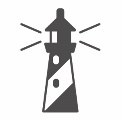 Diese kurze Übung zeigt dir, wie gut du schon mit den Kompetenzdefinitionen vertraut bist.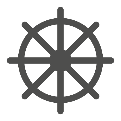 Gehe das Quiz durch. Um welche Kompetenzen geht es hier?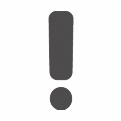 TIPP: Du findest die Lösungen auf Seite 3. Schaue erst nach, sobald du das Quiz fertig bearbeitet hast!